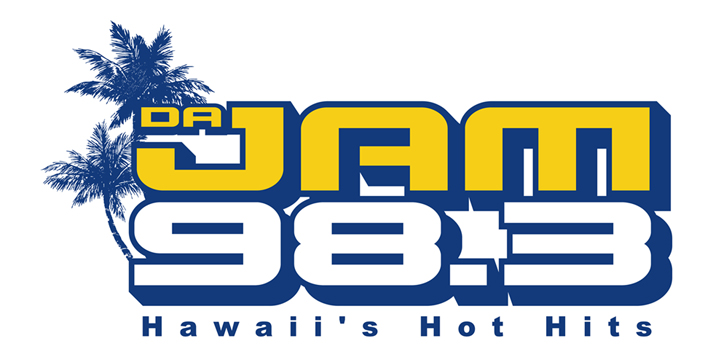 DaJAM #98Tree 2019   MECHANICS:	ON-AIRTO PLAY:	Da Jam wants to see your holiday spirit. Enter to win a brand new iPhone 11 Pro Max by posting your holiday photo on social media and tagging #98Tree. Trance & Mackie will select a winner from all the entries based on their favorite photo.TO WIN:	Upload a holiday photo on social media and tag #98Tree. Be sure that the photo is public.PRIZE:  	iPhone 11 Pro MaxTIMELINE:	Dec 2			Promotional push begins, recorded promos, jock talk				Upload promo banner with details on using #98Tree	Dec 2 – Dec 19 	Contest: 2 weeks (9 days). Calls to action.	Dec 20		Winners selectedPrize Breakdown: iPhone 11 Max Pro ($1,099)Total Promo Budget: $1,099.00MARKETING/ADVERTISING OF PROMOTION:DaJAM “Trance & Mackie’s House” Facebook pagewww.dajam983.comwww.mauinow.com THINGS TO DO:  Programming – Execution of Promotion On-Air, On-Web, FacebookSchedule Jock Talk Schedule Promotional Announcement Communicate and be sure Programming Staff understands the Contest Rules.Producing On - Air winner’s bits and Inserting into AV for Air Play.TRACK potential winners – all station rules apply.  Send winner’s name to Promotions.Promotions Oversee Execution of Promotion for On-Air, On-WebBudgetsDistribute prizePromotions / Web Rules & Regulations for Promotion On-Air, On-WebPhoto Op of winners – when available and post on-web.  